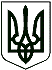 ПЕРЕЯСЛАВСЬКИЙ  МІСЬКИЙ  ГОЛОВАР О З П О Р Я Д Ж Е Н Н Явід « 05 »  серпня  2021 року				       № 148/07-09/11-21Про скликання чергової чотирнадцятої сесії Переяславської міської ради VIII скликанняВідповідно до статті 46, частини 4 статті 42 Закону України «Про місцеве самоврядування в Україні»:І. Скликати чергову чотирнадцяту сесію Переяславської міської ради VIII скликання 19 серпня 2021 року о 10:00 у приміщенні зали засідань за адресою: вул. Богдана Хмельницького, 53, м. Переяслав.ІІ. На розгляд чергової чотирнадцятої сесії винести такі питання:Про внесення змін до Положення про звання «Почесний житель Переяславської громади», затверджене рішення Переяславської міської ради від 20.05.2021 № 08-10-VIIIПро Почесних жителів Переяславської міської територіальної громадиПро присвоєння звання «Почесний житель Переяславської громади» Гончаренку Олександру МиколайовичуПро присвоєння звання «Почесний житель Переяславської громади» Корпанюку Миколі ПавловичуПро присвоєння звання «Почесний житель Переяславської громади» Іващенку Віталію ПавловичуПро внесення змін до Програми благоустрою м. Переяслава-Хмельницького на 2019-2021 роки, затвердженої рішенням Переяслав-Хмельницької  міської ради від 29.11.2018 № 10-61-VІІ (із змінами)Про затвердження Програми благоустрою Переяславської міської громади на 2022-2024 рокиПро затвердження Програми «Питна вода Переяславської міської громади на 2022-2024 роки»Про затвердження Цільової програми з забезпечення заходів з запобігання та ліквідації надзвичайних ситуацій та наслідків стихійного лиха в межах Переяславської міської територіальної громади на 2021–2024 роки  Про затвердження Програми фінансування видатків із бюджету територіальної громади міста за надані пільги з послуг зв’язку, інші передбачені законодавством пільги та на компенсаційні виплати за пільговий проїзд окремих категорій громадян на автобусних маршрутах на території Переяславської міської територіальної громади на 2022-2024рокиПро внесення змін до назви Комплексної Програми «Надія і добро» на 2018-2022 роки у м. Переяславі затвердженої рішенням міської ради від 30.11.2017 № 13-45-VII (зі змінами) та затвердження її в новій редакціїПро затвердження Комплексної програми розвитку культури Переяславської міської територіальної громади на 2021-2024 роки у новій редакції Про затвердження Програми підтримки сім′ ї та забезпечення прав дитини «Назустріч дітям та сім′ї» в Переяславській міській територіальній громаді на 2021-2024 роки у новій редакціїПро затвердження Програми відпочинку та оздоровлення дітей Переяславської міської територіальної громади на 2021-2024 роки у новій редакції Про затвердження звіту про виконання фінансового плану та діяльності Комунального некомерційного підприємства «Переяславська багатопрофільна лікарня інтенсивного лікування» Переяславської міської ради, Студениківської сільської ради, Ташанської сільської ради, Дівичківської сільської ради та Циблівської сільської ради за І півріччя 2021 рокуПро внесення змін до Програми фінансової підтримки Комунального некомерційного підприємства «Переяславська багатопрофільна лікарня інтенсивного лікування» Переяславської міської ради, Студениківської сільської ради, Ташанської сільської ради, Дівичківської сільської ради та Циблівської сільської ради та надання медичних послуг понад обсяг, передбачений Програмою державних гарантій медичного обслуговування населення на 2021 рік від 17.12.2020 № 17-04-VIIIПро затвердження Програми фінансової підтримки комунального некомерційного підприємства «Переяславський центр первинної медико-санітарної допомоги» Переяславської міської ради та Циблівської сільської ради та надання медичних послуг понад обсяг, передбачений Програмою державних гарантій медичного обслуговування населення на 2022-2024 рокиПро затвердження Програми фінансової підтримки Комунального некомерційного підприємства «Переяславська багатопрофільна лікарня інтенсивного лікування» Переяславської міської ради, Студениківської сільської ради, Ташанської сільської ради, Дівичківської сільської ради та Циблівської сільської ради та надання медичних послуг понад обсяг, передбачений Програмою державних гарантій медичного обслуговування населення на 2022-2024 роки Про затвердження Програми безоплатного та пільгового відпуску лікарських засобів у разі амбулаторного лікування окремих груп населення Переяславської міської територіальної громади та за певними категоріями захворювань на 2022-2024 рокиПро внесення змін до комплексної програми «Турбота» Переяславської міської територіальної громади на 2021-2023 роки, затвердженої рішенням сесії міської ради 17.12.2020 року № 22-04-VIIIПро внесення змін до рішення Переяславської міської ради від 24.12.2020 № 07-05-VІІІ «Про затвердження структури та штатної чисельності працівників закладів культури Переяславської міської територіальної громади на 2021 рік» Про внесення змін до рішення Переяславської міської ради від 24.12.2020 року №12-05-VІІІ «Про бюджет Переяславської міської територіальної громади на 2021 рік»Про затвердження змін до фінансового плану Комунального некомерційного підприємства «Переяславська багатопрофільна лікарня інтенсивного лікування» Переяславської міської ради, Студениківської сільської ради, Ташанської сільської ради, Дівичківської сільської ради та Циблівської сільської ради на 2021 рік (станом на 01 липня 2021 року)Про закріплення об’єктів нерухомого майна комунальної власності Переяславської міської територіальної громади за комунальним некомерційним підприємством «Переяславський центр первинної медико-санітарної допомоги» Переяславської міської ради та Циблівської сільської ради на праві оперативного управлінняПро звіт щодо виконання фінансового плану Комунального підприємства Переяславське виробниче управління комунального господарства Переяславської міської ради за І півріччя 2021 рокуПро звіт щодо виконання фінансового плану комунального підприємства «Управляюча компанія «Виробниче управління житлово-комунального господарства» Переяславської міської ради» за І півріччя 2021 рокуПро звіт щодо виконання фінансового плану КП „Переяславський міський ринок” за І півріччя 2021 року Про внесення змін до рішення Переяславської міської ради від 24.11.2020 № 03-03-VІІІ «Про затвердження Плану діяльності з підготовки проектів регуляторних актів на 2021 рік»Про скасування рішення Переяславської міської ради № 09-09-VIII від 22.04.2021 «Про передачу дзвіниці Вознесенського собору з балансу відділу культури і туризму Переяславської міської ради на баланс комунального підприємства Переяславське виробниче управління комунального господарства»Про передачу видатків та відповідних коштів у вигляді міжбюджетного трансферту з бюджету Переяславської міської територіальної громади до обласного бюджету на обслуговування одиноких непрацездатних громадян Центром надання соціальних послуг та соціальної інтеграціїПро звернення до Верховної Ради України, стосовно Малої приватизаціїПро роботу ТОВ «ГК «УКРСПЕЦТЕПЛО»»Земельні питання.Архітектурні питання.Різне.Інформації, оголошення.ІІІ. Відділу з питань організаційно-інформаційної роботи та комп’ютерного забезпечення виконавчого комітету міської ради оприлюднити порядок денний чергової чотирнадцятої сесії міської ради на офіційному сайті Переяславської міської ради.Міський голова                                                                   В. САУЛКО                                                                                                                                                               Л.ОВЕРЧУКВ. КОВАЛЕНКО                                                                                                                                                      А.НИКИФОРЕНКО 